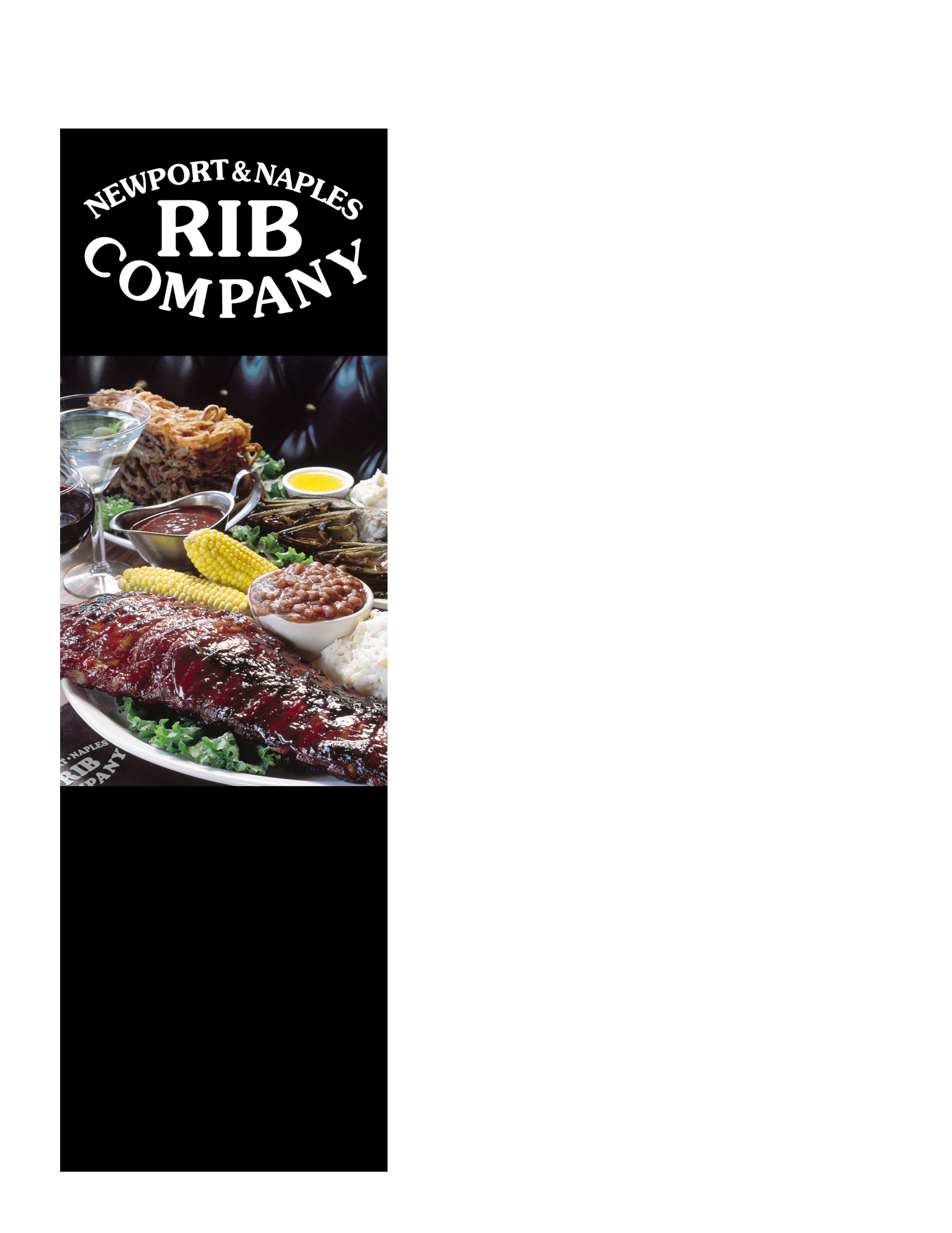 [organization][insert fundraiser date(s)]Take-Out  10am-9pmDine-In  5pm-9pmPlease join [insert organization name] for a fundraising eventat Newport & Naples Rib Company.Enjoy great food for a great cause!Newport & Naples Rib Company will donate 20% of your bill to [insert organization name]!Dine-In or Take-OutBring in this flyer OR mention it to the staff,and they will take care of the restFor reservations, please callNewport Rib Company (949) 631-2110Naples Rib Company (562) 439-7427Tell them you're with the fundraiserOnline reservations:www.ribcompany.com/reservations[logo]